Requirements:-On Gateway Version Supported: 9.4 or above or Custom Javascript Assertion requiredGateway Cluster Propertiescluster.hostname: Gateway Cluster hostnamesaml.domaincheck :- domain name (e.g. for api gateway as api.coastal.casa.za and portal as portal.coastal.casa.za) domain check parameter will be .coastal.casa.zasaml.portal.tenant :- PORTAL tenant name e.g. portalsaml.portal.tenantName:- PORTAL tenant user friendly nameOption 1:-GMU Import Scripts:- portal_sso_integration.zipOption 2:-Create Policy and Folder ManuallyNote: The Guid are only if you are using restman to create folder structureCreate FoldersPortal Single Sign On (Root) [guid: 9e2bda6f90670a0a14c18f2a51cf2af7]Encapsulation [guid: 9e2bda6f90670a0a14c18f2a51cf2b3a]Policy [guid: 9e2bda6f90670a0a14c18f2a51cf293f]Service [guid: 9e2bda6f90670a0a14c18f2a51cf2b7b]Import Encapsulationhandle_error_encaps (Location portal_sso_integration_manual\encapsulation\handle_error_encaps.xml)search_in_array_encaps (Location portal_sso_integration_manual\encapsulation\ search_in_array_encaps.xml)Create and Import PolicyPortal-Cache [guid: 9e2bda6f90670a0a14c18f2a51cf2912]Import Policy: (Location portal_sso_integration_manual\policy\portal-cache.xml)Create and Import ServicesService Folder: (Location portal_sso_integration_manual\service\*.xml)ServicesName: Portal Single Sign On GUID: 9e2bda6f90670a0a14c18f2a51cf28b9Path: /portal/saml/v2/*Method: GET|POST XML: portal_sso.xmlName: Portal User LoginGUID: 9e2bda6f90670a0a14c18f2a51cf305bPath: /portal/saml/v2/validateUser/*Method:POSTXML: validateUser.xmlName: Portal User Service (SCIM)GUID: 9e2bda6f90670a0a14c18f2a51cf2bdfPath: /scim/v2/*Method:GETXML:scim.xmlCreate and Import LDAP Setting for validation and queryUpdate LDAP parameter in Portal User Login Page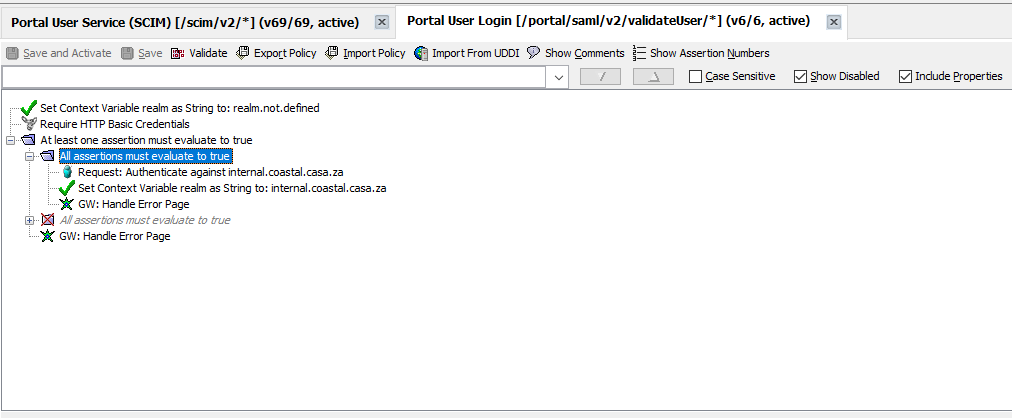 Portal User Service (SCIM) 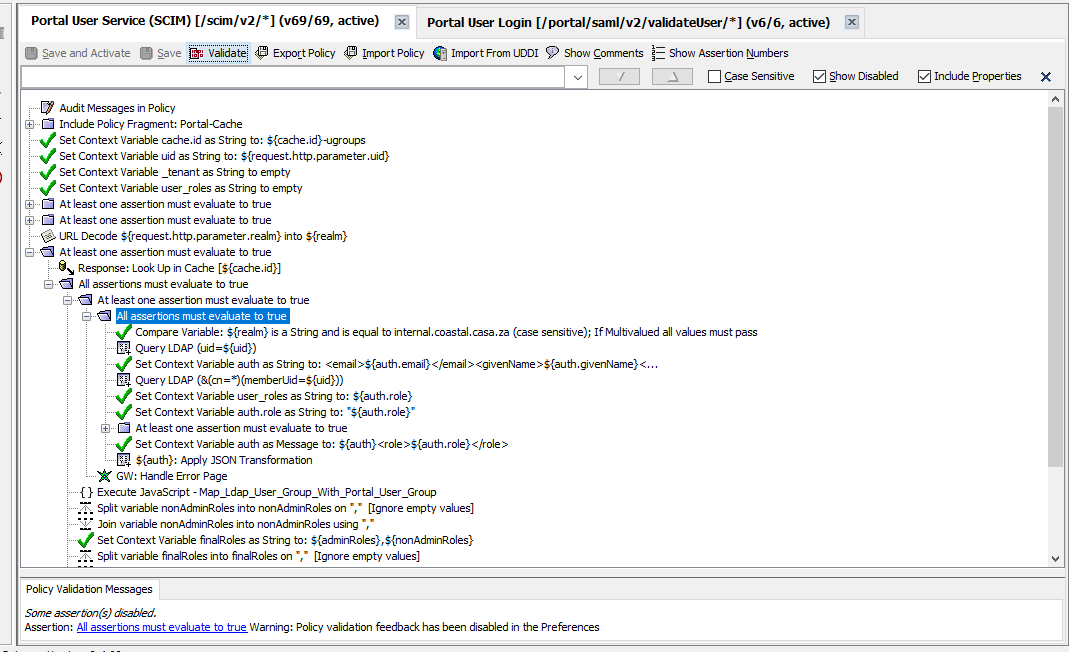 LDAP ServiceCreate Groups and Add user to the groupsGeneral GroupApi Owner   maps to Api Owner on Portal SSO ConfigPortal Administrator  maps to Portal Administrator on Portal SSO ConfigFor each Organization create 2 groupsE.g. If you have an organization on Portal as Broadcom InternalCreate the following groupsDeveloper#Broadcom Internal  maps to Developer role on Portal to Broadcom Internal OrganizationOrg Administrator#Broadcom Internal  maps to Org Administrator role on Portal to Broadcom Internal OrganizationNOTE: The following role mapping and organization is case sensitive must map correctly in the Portal Authentication scheme else the user will not login as SAMLOn PortalConfigure Auth SchemeLogin as Portal Administrator 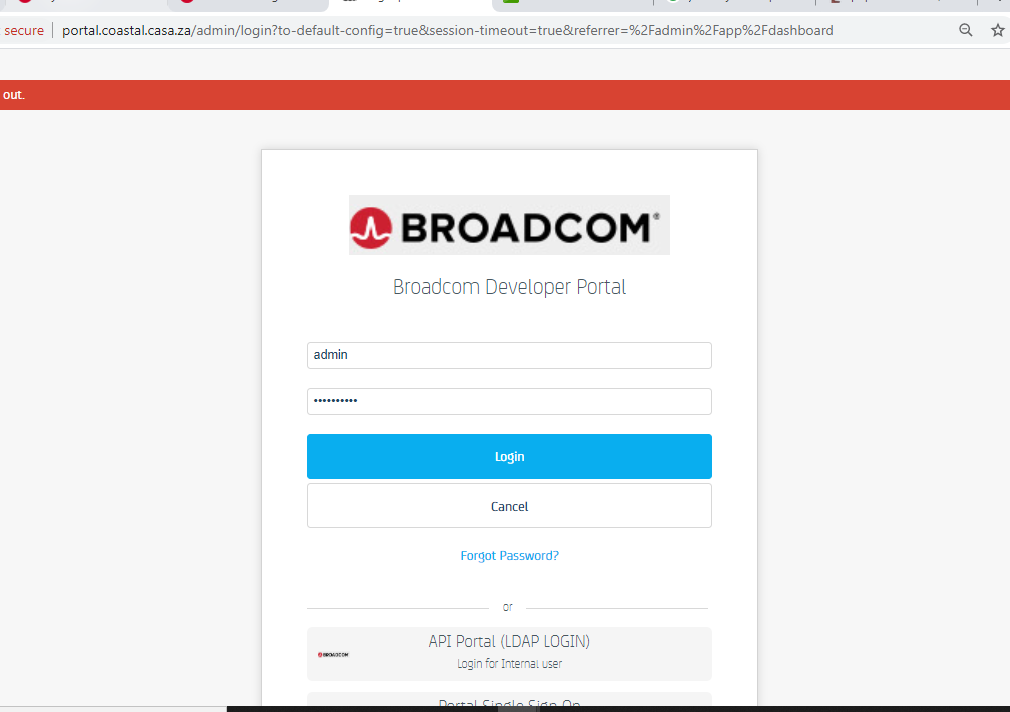 Navigate to Setting AdministrationAuthentication 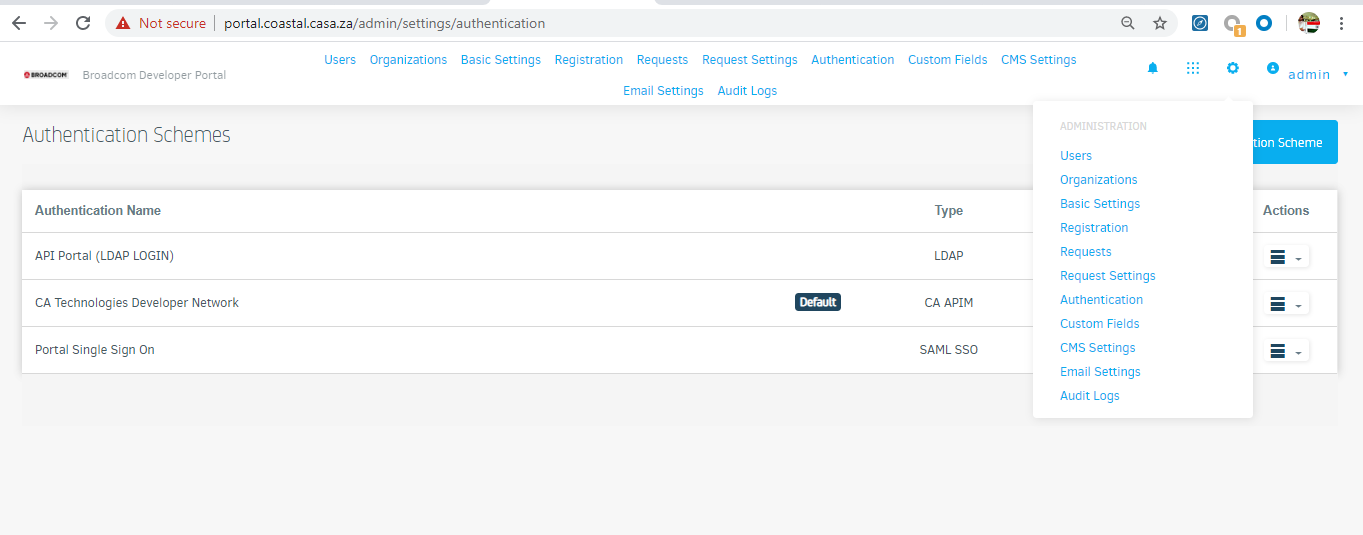 Click on Add Authentication Scheme 
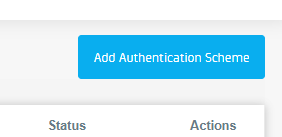 Select SSO SAML (new) as the provider 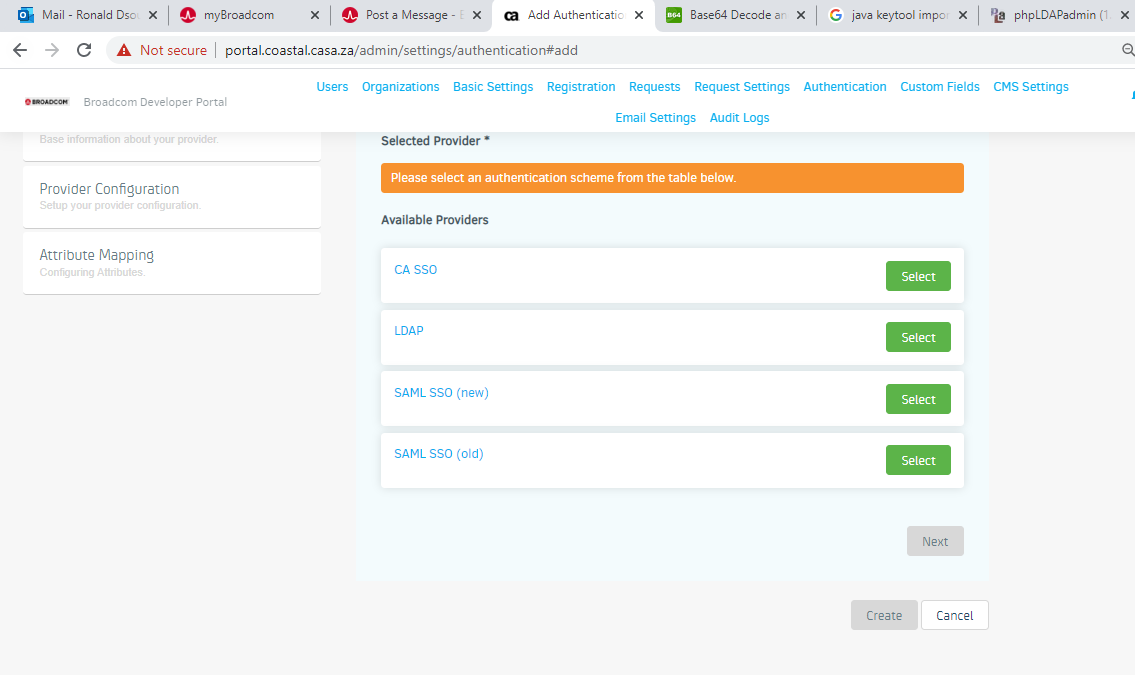 Provide Basic Details as required 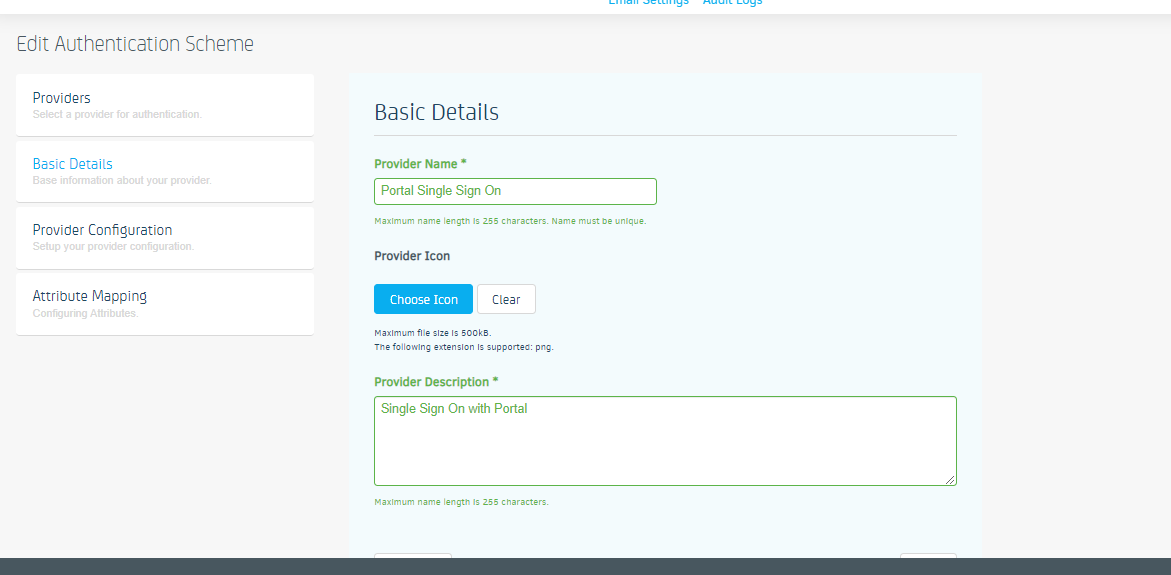 Provide Identity details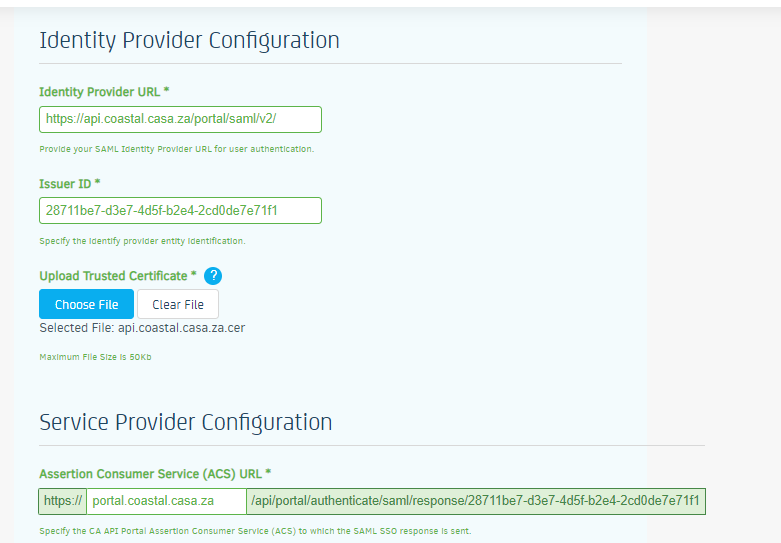 Identity Provider URL:API Gateway URL for Portal Single Sign On ServiceIssuer IDCopy the Secton from ACS Url that hold the guid 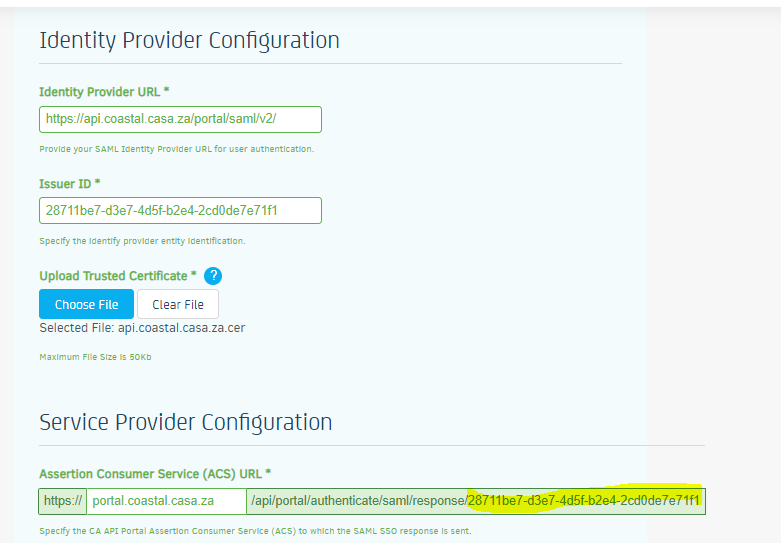 Upload Trusted CertificateCopy Certificate from CA API Gateway URLACS urlNo ChangeSaml BindingsKeep default POSTSaml Attribute token inKeep default ParameterService Provider ID *Same as Issuer ID (guid) 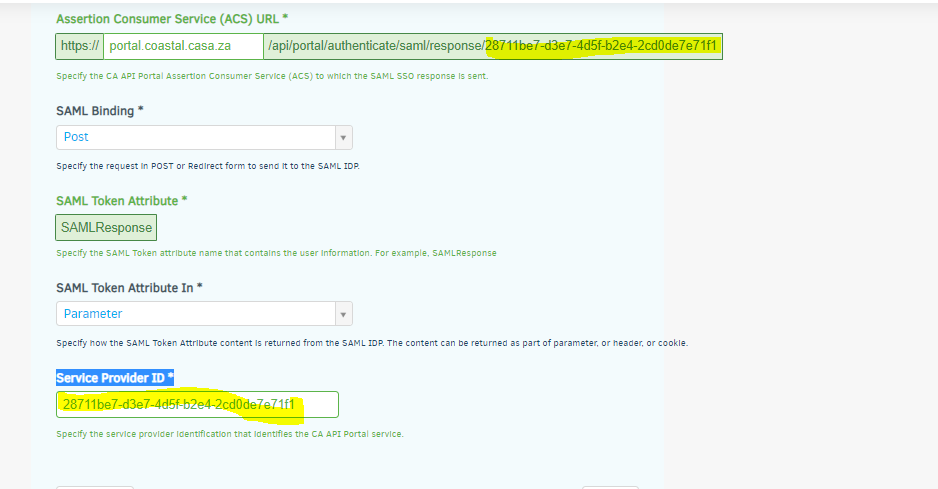 Click NextProvide Attribute Mappings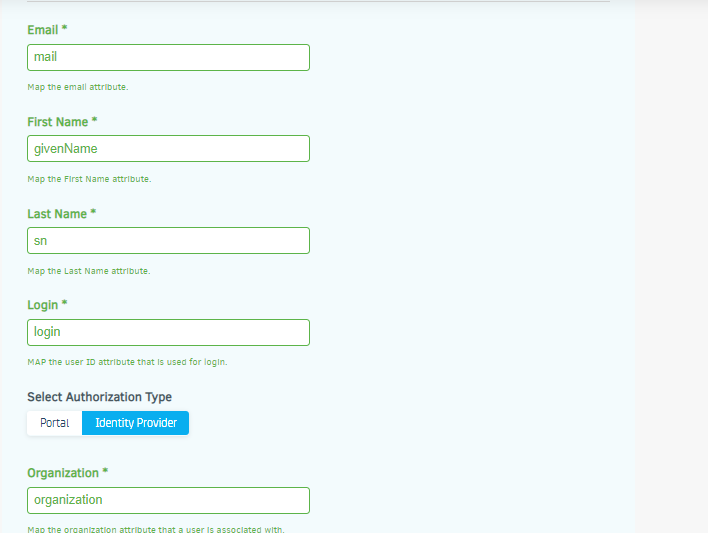 Email  mailFirst Name givenNameLast Name snLogin loginOrganization organizationRole  memberOfNOTE: The attribute are from SAML Response if you want to change these value refer 242 of Portal Single Sign On Service (Create Signed Bearer Token SAML) and update the name value pair as required 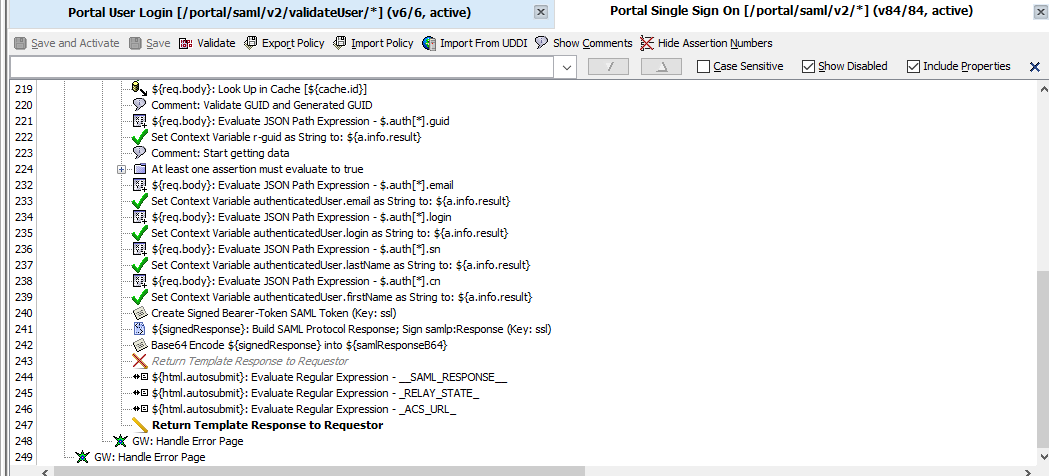 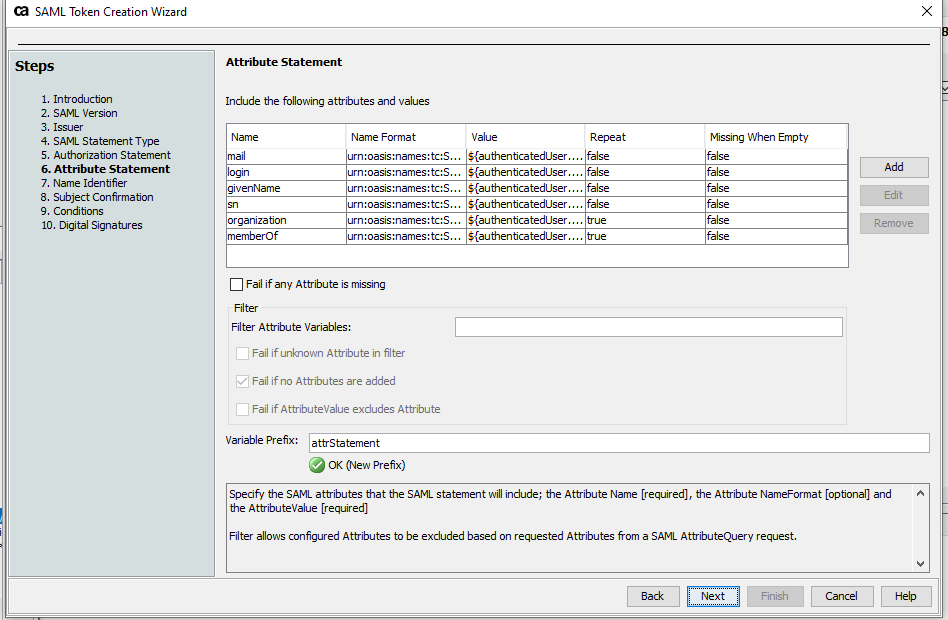 Update the setting for Portal Role – SAML ROLE mapping as below 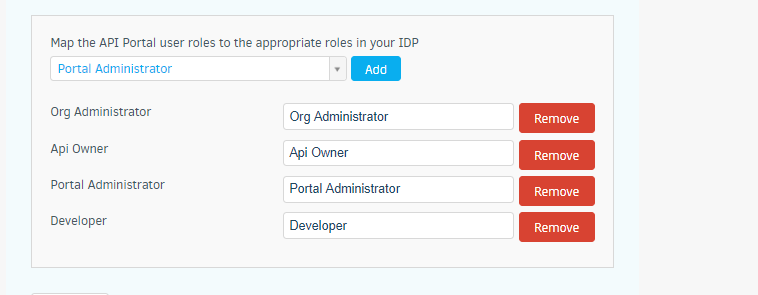 Note: This value can be updated in SCIM policy under Javascript assertion on GatewaySave the settingsTest Setup:-On Portal login page Select  Auth Scheme for Portal Login e.g. Portal Signle Sign On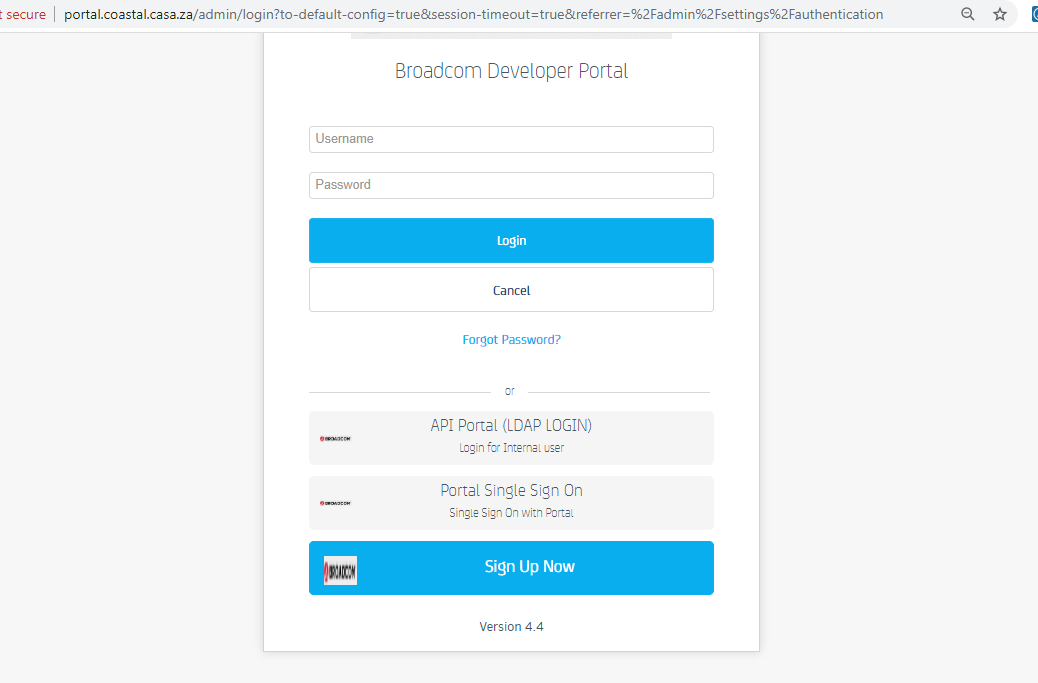 You will be redirected to API Gateway page for SAML login 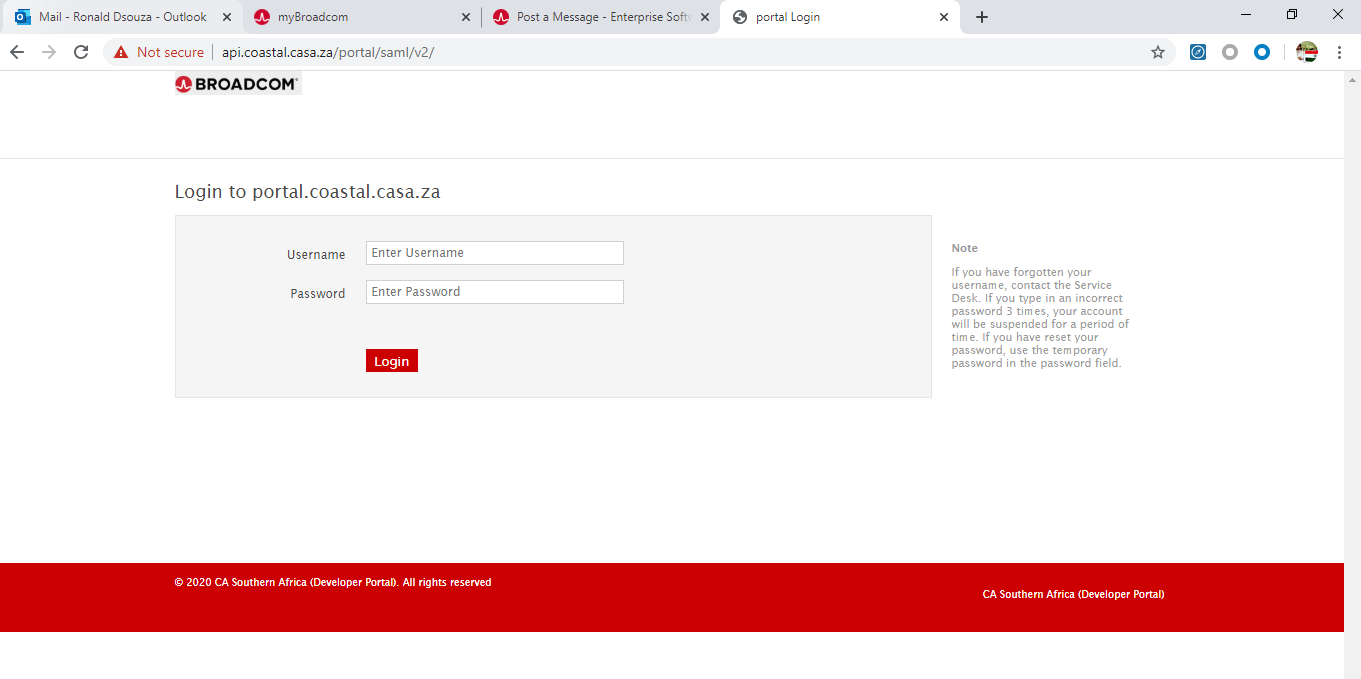 Enter your username and password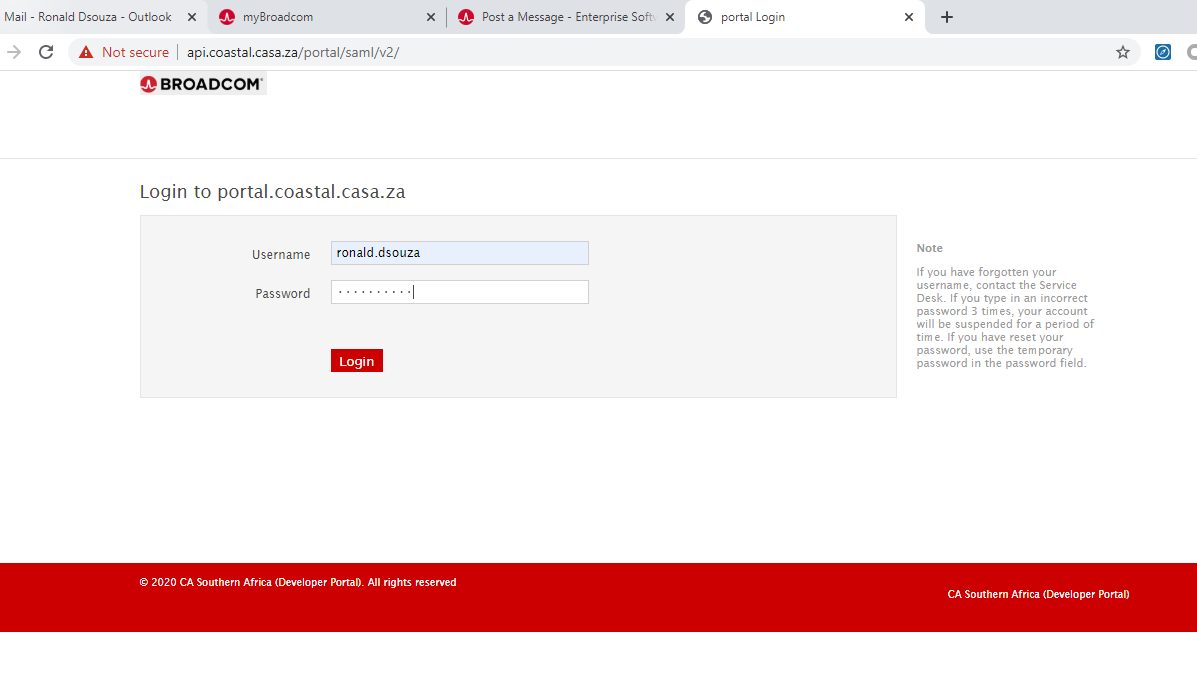 Click on LoginBased on your groups assignment on ldap you will get a drop down with ROLE#Organization Mapping 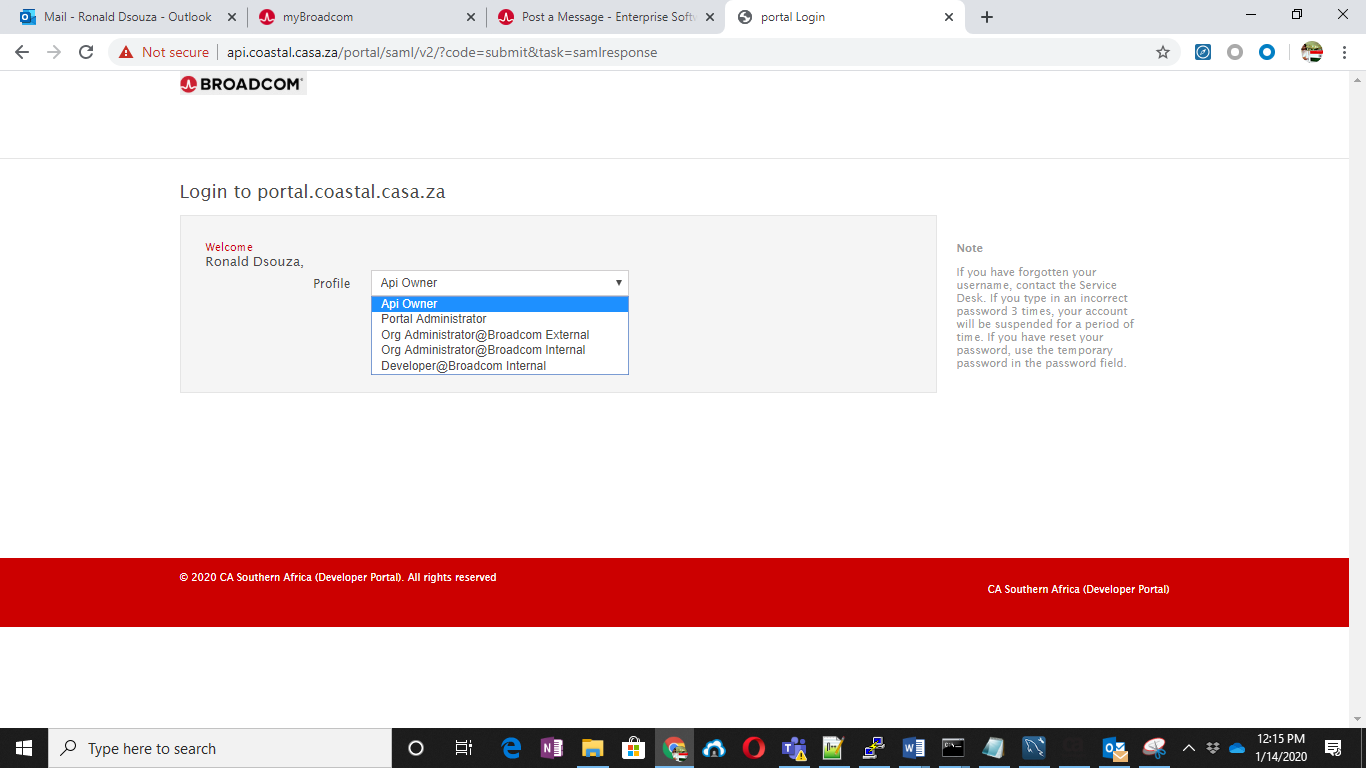 Here I have access as Org Administrator role for Broadcom External and Broadcom Internal and Developer role for Broadcom InternalIn real world you will belong to different organization with different roles all will be listed down hereSelect the profile 
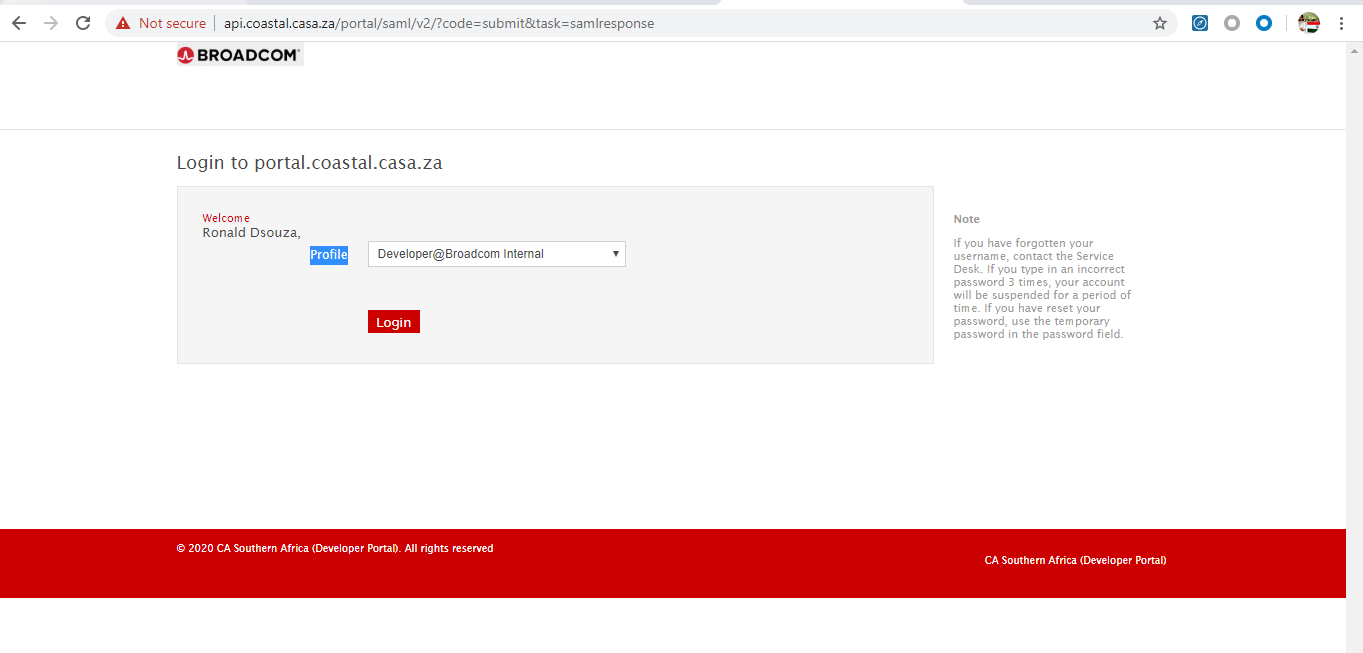 Click LoginBased on your profile selection you are logged in as 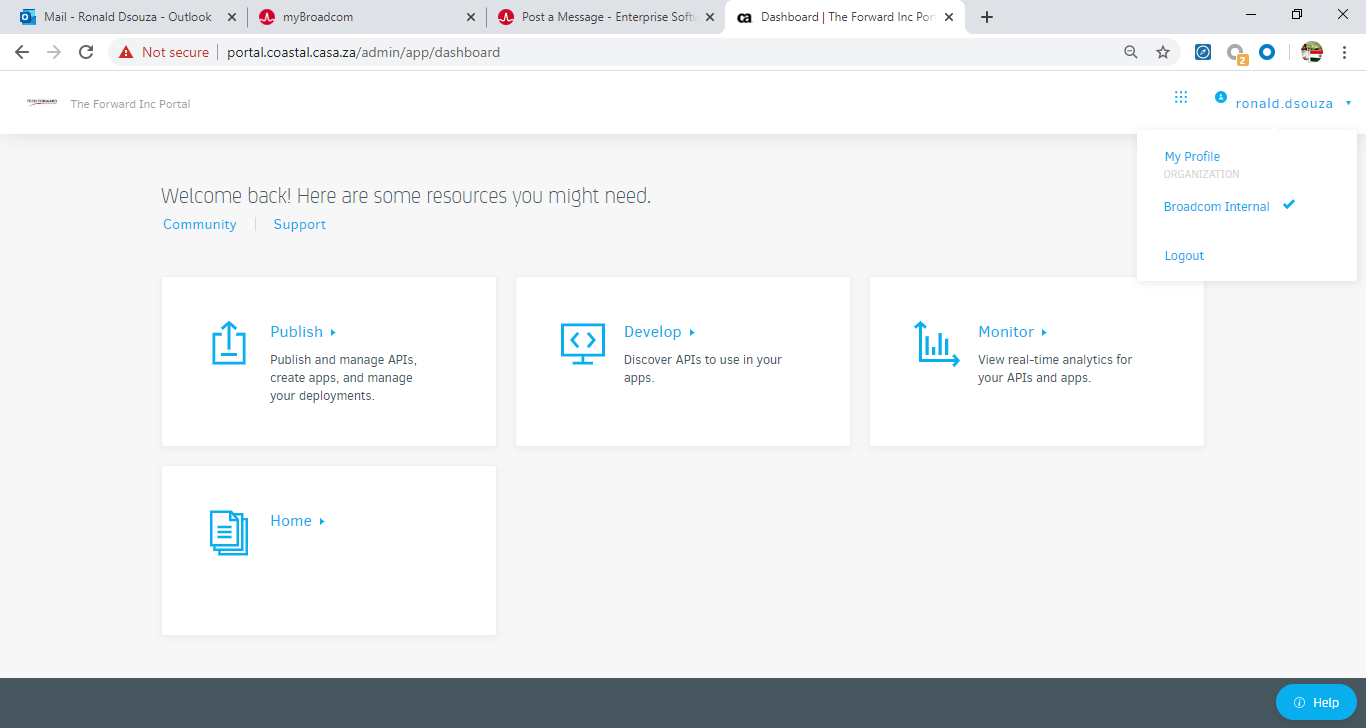 Broadcom Internal as Developer